Yut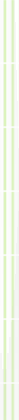 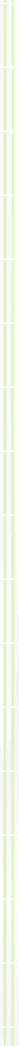 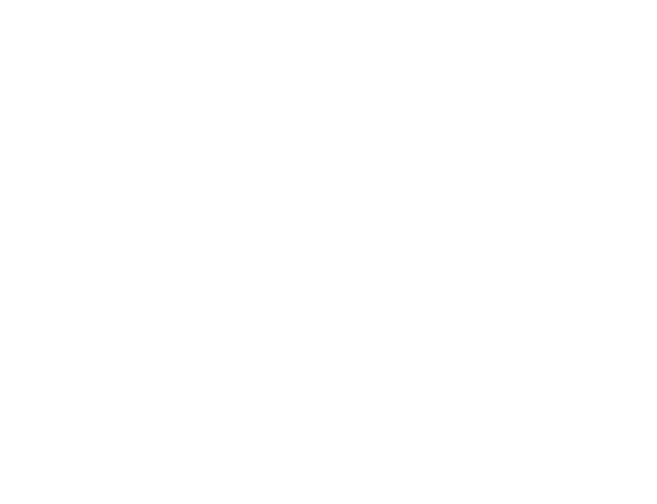 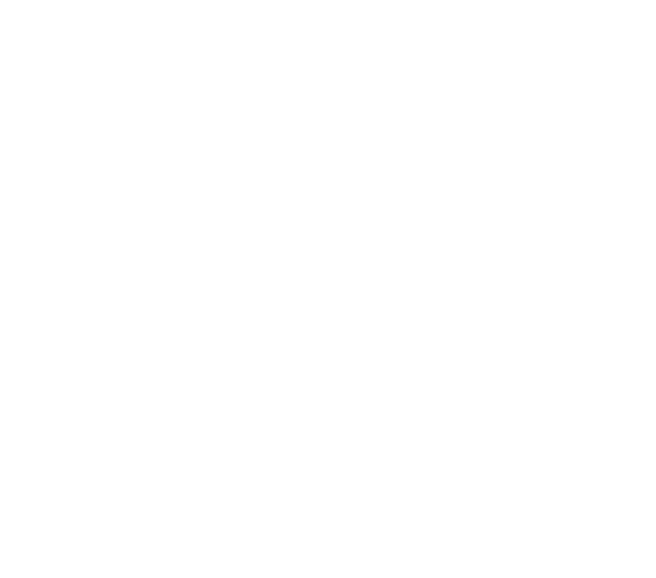 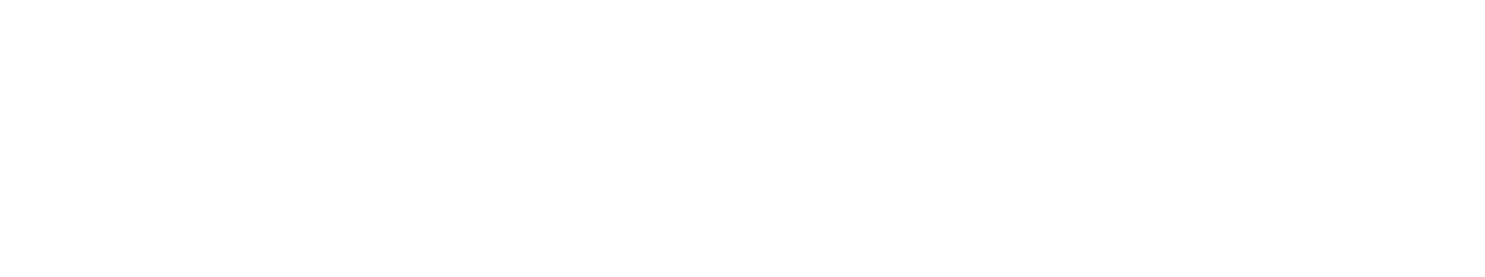 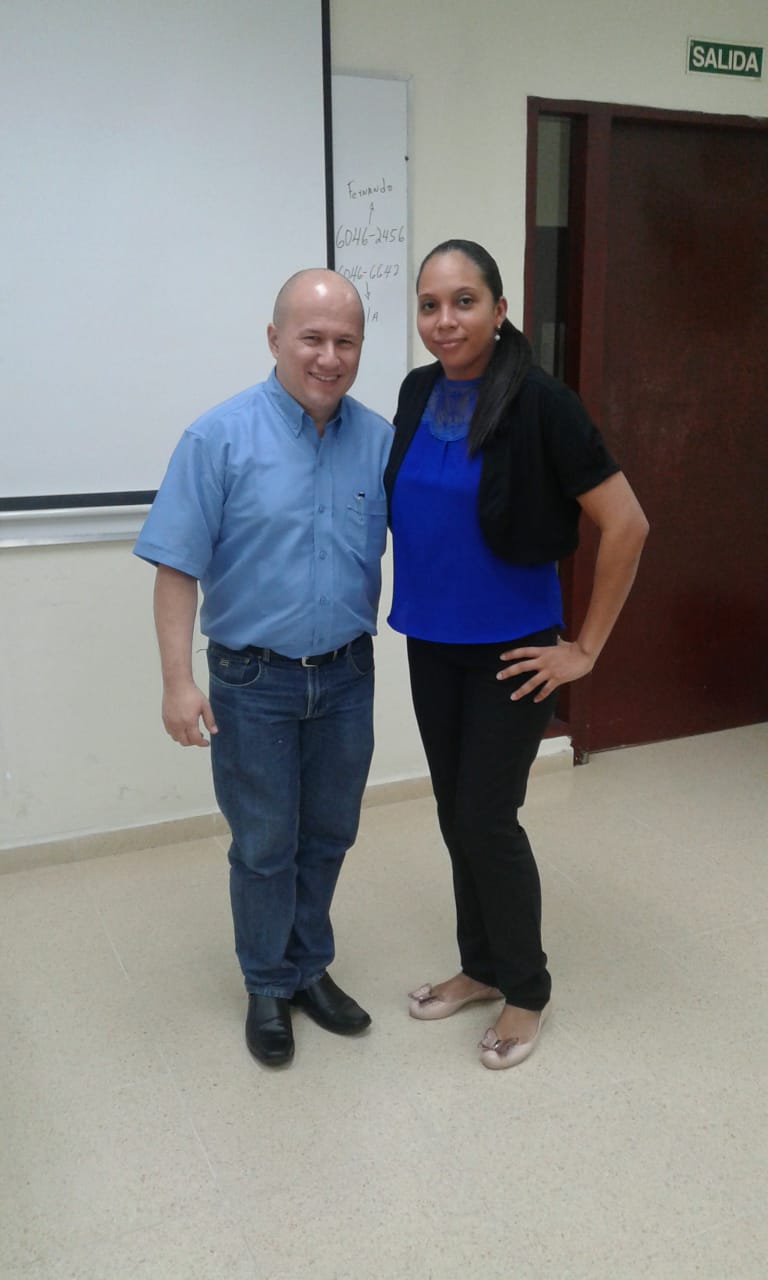 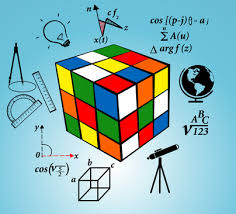 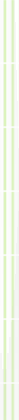 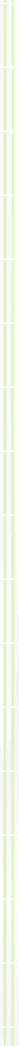 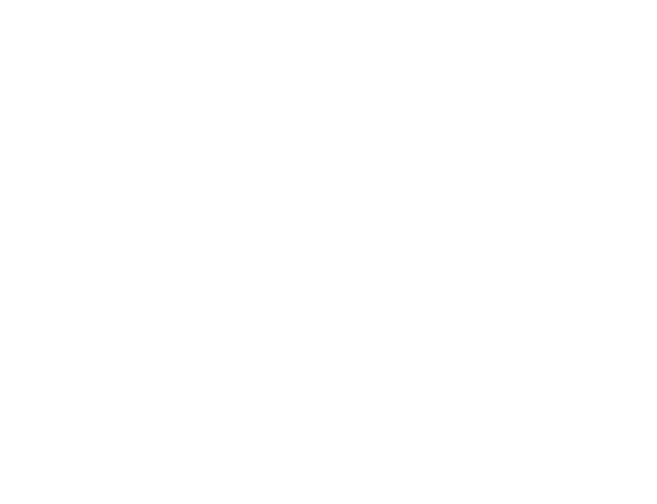 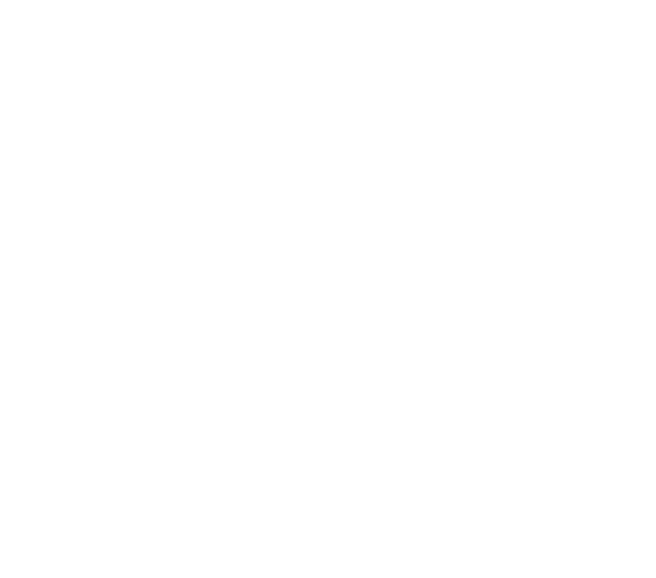 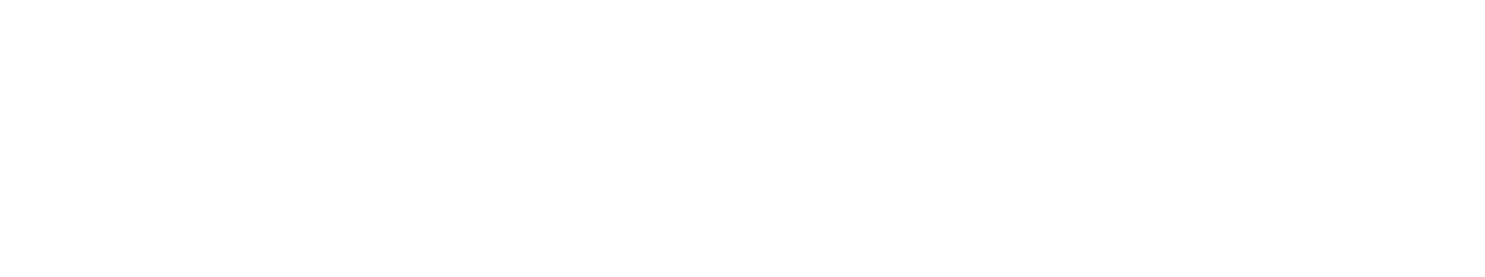 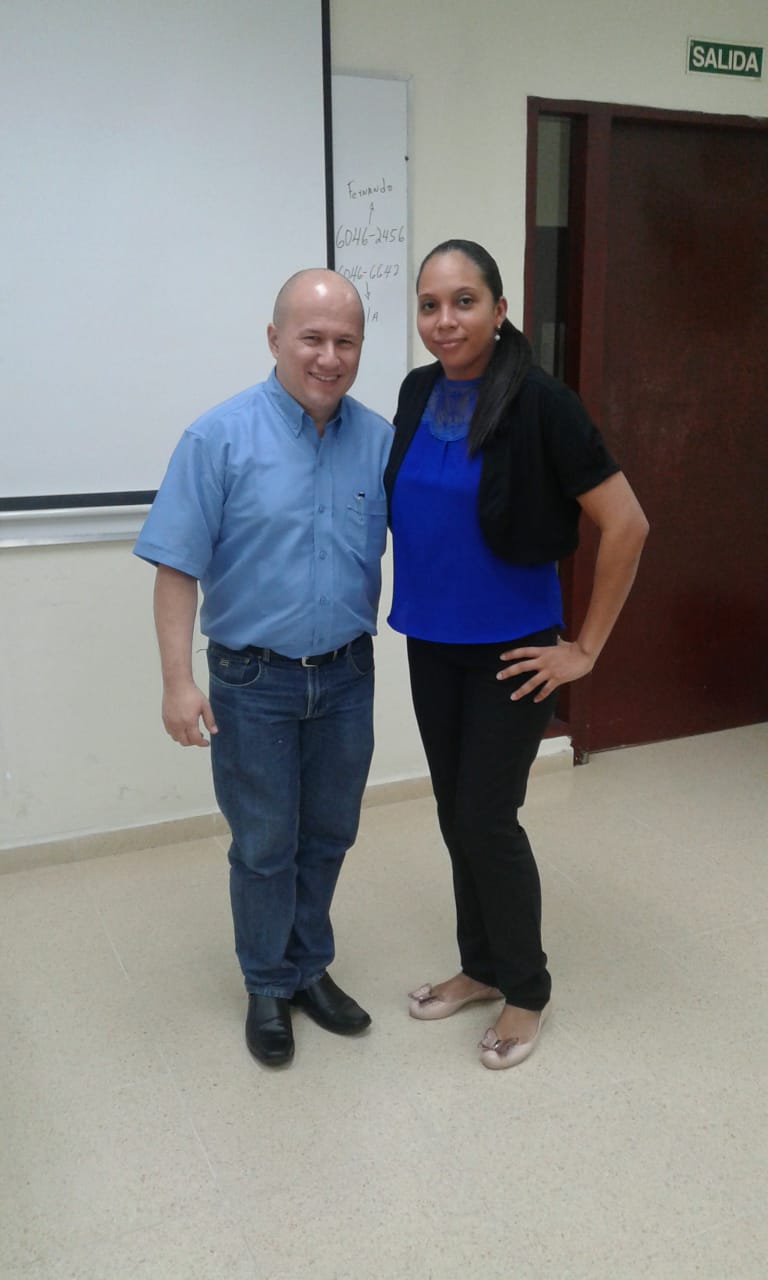 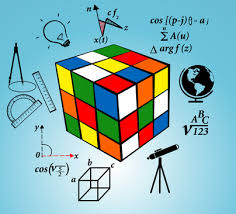 9 GRADO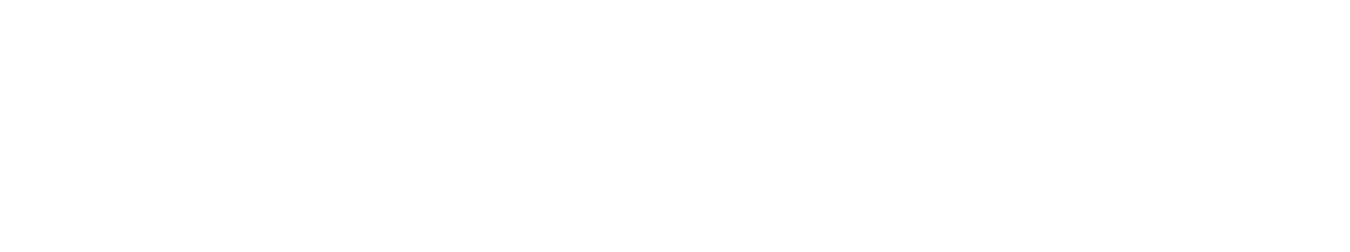 TEMA 1FACTORIZACIÓNSe conoce como factorización  el proceso de descomponer  en factores primos un número compuesto de un polinomio dado. Entonces factorizar un polinomio en un determinado conjunto numérico indicado y cuyo producto sea igual al polinomio dado.FACTOR COMÚNEl factor común se determina así: 1)  El factor numérico el  M.C.D. de los coeficientes del polinomio.2)  El factor literal esta formado por aquellas letras que estén en todos los términos y      elevados al menor exponente.Ejemplos: a)  –a –b –c  factorizamos el signo – ;     –(a + b + c)b)  2x2 + 4x3 + 8x4  =  2x2(1 + 2x + 4x2)c)  (x + 1)a2 + (x + 1)b2  = (x + 1)(a2 + b2)FACTOR COMÚN POR AGRUPACIÓN DE TÉRMINOSPara  factorizar factor común por agrupación  de términos:1. Se mira si el polinomio tiene un monomio común.2. Si no tiene, se asocia  teniendo en cuenta los signos de tal manera que cada grupo tenga     un  monomio común. 3. Se factoriza el polinomio común que genera la factorización de la agrupación anterior.Ejemplos: factorizar1. 4ay – 2by + 2az – bz =  2y(2a – b) + z(2a – b)                                      =  (2a – b) (2y + z)2. 7ax + ay  – 7bx – by  = (7ax +ay) – (7bx + by)                                          =  a(7x + y) – b(7x + y)                                      =   (7x +y)(a – bFACTORIZACIÓN  DE DIFERENCIA DE CUADRADOSUna diferencia de cuadrados  es igual a la suma de las raíces cuadradas de los términos, multiplicada por la diferencia de las misma.x2 – y2 = (x + y) (x – y)Ejemplo:  factoricemos                                       49a2       –      9b2 = (7a + 3b) (7a – 3b)                                        49a2     –         9b2                                         7a        –         3b TRINOMIO CUADRADO PERFECTO (TCP)Un trinomio se llama cuadrado perfecto, si dos veces el producto de las raíces de los dos términos cuadrados perfectos, equivale al otro término.Ejemplo:a)  4x2          –                   20xy            +                  25y2     =  (2x – 5y)2   Es TCP      4x2        = 2x                    2.2x.5y                                             25y2    = 5y b) 16a4       +                   12a2b2          +                  9b4                No es TCP          16a4 = 4a              2.4a.3b2                                 9b4    = 3b2TRINOMIO DE    x2  +  bx  +  cUn trinomio es de la forma  x2 + bx + c si existen números m y n  números reales  que cumplen  m.n = c y  b = (m + n), tales que   x2 + bx + c = x2 + (m + n)x + m.n.Ejemplo: a)            x2 + 5x + 6 = x2 + (3 + 2)x + 3.2                                  =  (x + 3)(x + 2)b)          x4 – 9x2 – 22 = x4 + ((–11) + 2)x2  +  (–11).2                                   = (x2 – 11)(x2 + 2)TRINOMIO DE    ax2  +  bx  + cPara factorizar trinomios de la forma  ax2  +  bx  + c, a ≠ 1, se expresa b como la suma de m y n enteros, tales que m.n = a.c y se agrupa para extraer el polinomio común así:Ejemplo:a) 3x2  +  7x  +  2   =  3x2  +  6x  +  x  +2                               =  3x(x + 2) + (x + 2)        7 = 6 + 1         =  (3x + 1)(x +2)                  3.2 = 6.1b) 6x2  –  23x  + 15  =  6x2  – 18x – 5x + 15                                 =  6x(x – 3) – 5(x – 3)                                 =  (x – 3)(6x – 5)SUMAS Y DIFERENCIA DE CUBOS1. Una suma o una resta de cubos es igual al producto de un binomio por un trinomio.2. El binomio está formado por la suma o resta de raíces cúbicas.3. El trinomio consta de: cuadrado de la primera raíz; producto de las dos raíces y cuadrado      de la segunda raíz. 4. Los signos del trinomio son:                                                      a) Para suma de cubos: (+), (–), (+)                                                     b) Para diferencia de cubos: (–), (+), (+)x3 + y3 = (x + y)(x2  – xy + y2)                                                 x3 – y3 = (x – y)(x2  + xy + y2)Asignatura: Matemática 9º A y  B  Lorenza AntadillaTaller #1      Tema: Algebra (Factorización) Nombre: ______________________________ Grado: __________  Fecha: ______________  Valor: 50 puntosIndicaciones generales: Lea cuidadosamente cada parte del taller. Sea lo más ordenado posible al momento de colocar su respuesta.Factorice las siguientes expresiones por factor común monomio, factor común polinomio o por agrupación de términos de términos. Si una expresión dada no puede factorizarse, indíquelo.Asignatura: Matemática 9º A y  B  Lorenza AntadillaTaller #1 II PARTE      Tema: Algebra (Factorización) caso 3 y caso 4   Valor: 50 puntosNombre: _______________________________		 Grado: __________  Fecha: ______________Indicaciones generales: Lea cuidadosamente cada parte del taller. Sea lo más ordenado posible al momento de colocar su respuestaFactorice las siguientes expresiones por trinomio de la forma  y trinomio de la forma  . Si una expresión dada no puede factorizarse, indíquelo.ActividadConstruye tu propio cuadernillo de todos los casos de factorización.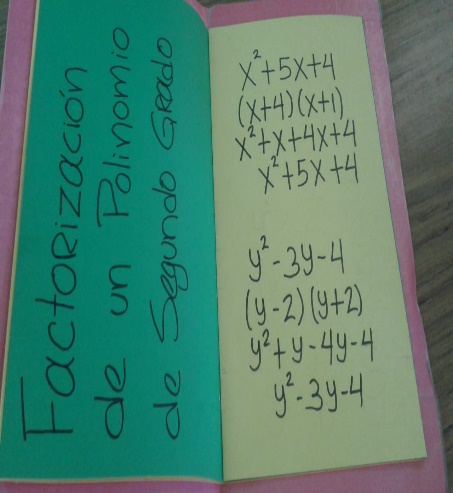 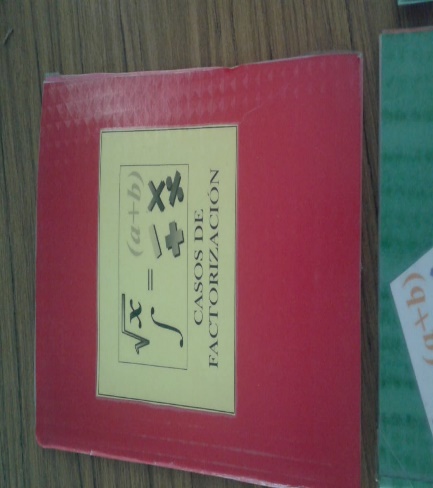 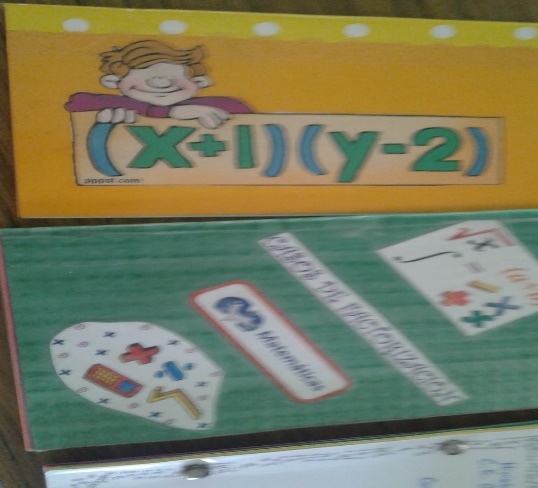   20 ax-5bx-2by+8ay6m-9n+21nx-14mx3ax-2by-2bx-6a+3ay+4b    ax+by+bx+ay   2am-2an+2a-m+n-1	2x(x+y+z)-x-y-z  	(x-a)(y+2)+b(y+2) tx-ty+tz-x+y-zCriteriosValor (puntos)Puntaje asignado por integrantesObservaciónUso adecuado de los conceptos matemáticos3No se acepta entrega tardíaTrabajo proceso y disciplina en clase13Por cada error -1 puntosFactoriza correctamente: Factor común monomio 12Factoriza correctamente: Factor común polinomio y por agrupación12Aseo, pertenencia y calidad de trabajo10Total CriteriosValor (puntos)Puntaje asignado por integrantesObservaciónUso adecuado de los conceptos matemáticos3No se acepta entrega tardíaTrabajo proceso y disciplina en clase13Factoriza correctamente: trinomio de la forma , con a=112Factoriza correctamente: trinomio de la forma forma , con  a12Aseo, pertenencia y calidad de trabajo10Por cada error -1 puntosTotal Contenido                 Puntaje Portada (nombre del colegio, del estudiante,  profesor y fecha)5Deben aparecer los 7 casos de factorización del contenido enviado. (resumido y con ejemplos)10Decorar el cuadernillo a su gusto (puede utilizar hojas de colores, de construcción o blanca)5Tamaño: (la mitad de una hoja 8 ½ por 11) para todas las hojas del cuadernillo.5Confeccionado por el estudiante.5